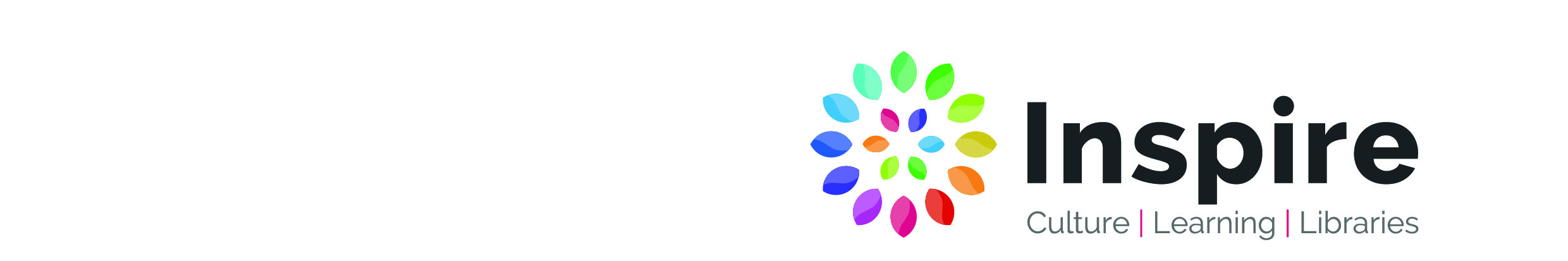 Inspire Complaints Policy Inspire views complaints as an opportunity to learn and improve for the future, as well as a chance to put things right for the person or organisation that has made the complaint.Our policy is:To provide a fair complaints procedure which is clear and easy to use for anyone wishing to make a complaintTo publicise the existence of our complaints procedure so that people know how to contact us to make a complaintTo make sure everyone at Inspire knows what to do if a complaint is receivedTo make sure all complaints are investigated fairly and in a timely wayTo make sure that complaints are, wherever possible, resolved and that relationships are repairedTo gather information which helps us to improve what we doDefinition of a ComplaintA complaint is any expression of dissatisfaction, whether justified or not, about any aspect of Inspire.Where Complaints Come FromComplaints may come from any person or organisation who has a legitimate interest in Inspire.A complaint can be received in person, by phone, by email, via the website’s online comment form or in writing.ConfidentialityAll complaint information will be handled sensitively, telling only those who need to know and following any relevant data protection requirements.ResponsibilityOverall responsibility for this policy and its implementation lies with the Board of Inspire.ReviewThis policy is reviewed regularly and updated as required.Adopted on:……………………………13/09/2016Last reviewed:…………………………13/09/2016Complaints Procedure For InspirePublicised Contact Details for Complaints:Complaints may be made to Inspire in the following ways:Online: 	https://www.inspireculture.org.uk/contact-usE-mail: 	info@inspireculture.org.ukPost:		Assistant Chief Executive Officer (Support) Inspire HQ, Glaisdale Parkway, Nottingham, NG8 4GP. Tel:		Ask Libraries – 01623 664943 
In person	to any of our staff at any Inspire location, including Libraries, Archives, Education Library Service, Community Learning and Skills Service, Instrumental & Music Teaching, Music Hub, County Youth Arts, or at any of our events or activities.Receiving ComplaintsComplaints may arrive through channels publicised for that purpose or through any other contact details or opportunities the complainant may have.Complaints received by telephone or in person need to be recorded.The person who receives a phone or in person complaint should:Write down the facts of the complaintTake the complainant's name, address and telephone numberNote down the relationship of the complainant to Inspire (for example: customer, member, stakeholder)Tell the complainant that we have a complaints procedureTell the complainant what will happen next and how long it will takeIf at all possible, ask the complainant to send a written account by post or by email so that the complaint is recorded in the complainant’s own words.Resolving ComplaintsInformal stageIn many cases, a complaint is best resolved by the person responsible for the issue being complained about.  If the complaint has been received by that person, they may be able to resolve it swiftly and should do so if possible and appropriate.Stage OneIf the complaint has not been resolved locally at the informal stage, then the complaint should be formally logged on the complaint and feedback database.   The complaint will then be forwarded to the relevant front line manager and to his/her own senior manager If the complaint relates to a specific person, they should be informed and given a fair opportunity to respond.Complaints should be acknowledged by the person handling the complaint within 5 working days.  The acknowledgement should say who is dealing with the complaint and when the person complaining can expect a reply.Ideally complainants should receive a definitive reply within 20 working days.  If this is not possible because for example, an investigation has not been fully completed, a progress report should be sent with an indication of when a full reply will be given.Whether the complaint is justified or not, the reply to the complainant should describe the action taken to investigate the complaint, the conclusions from the investigation, and any action taken as a result of the complaint.  All replies are copied to the Complaints database log and the Inspire Compliance and Performance Officer will monitor for target response deadlines.Stage TwoIf the complainant feels that the problem has not been satisfactorily resolved at Stage One, they can request that the complaint is escalated to Inspire’s Assistant Chief Executive Officer (Support).  The complaint and previous replies will be reviewed.An acknowledgement of escalation will be sent to the complainant within 5 working days.A full reply should normally be sent to the complainant within 20 working days, or at minimum an explanation of investigations done so far.Stage ThreeIf the complainant still feels that the problem has not been satisfactorily resolved, they can request that the complaint is reviewed by the Chief Executive and the Inspire Board.  At this stage, the complaint will be passed to the Chief Executive Officer who will, in consultation with Inspire Board members, decide either to: investigate and respond to the complaint directly, orconvene a complaints panel drawn from non-staff members of the Inspire BoardThe request for Chief Executive and Board review should be acknowledged within 5 working days of receiving it.  The acknowledgement should say who will deal with the case and when the complainant can expect a reply.   If the complaint relates to a specific person, they should be informed and given a further opportunity to respond.The person who dealt with the original complaint at Stage One should be kept informed of what is happening.Ideally complainants should receive a definitive reply within 20 working days.  If this is not possible because for example, an investigation has not been fully completed, a progress report should be sent with an indication of when a full reply will be given.Whether the complaint is upheld or not, the reply to the complainant should describe the action taken to investigate the complaint, the conclusions from the investigation, and any action taken as a result of the complaint. The Compliance and Performance Officer should be kept informed of progress.Final StageIf the complainant is not satisfied after Stage 3, the complaint should be referred to the Local Government Ombudsman or other appropriate arbitrating body.Monitoring and Learning from ComplaintsComplaints are reviewed quarterly by Inspire Management team and annually by the Inspire Board to identify any trends which may indicate a need to take further action.